Gemeinsamer Ausscheid der Freiwilligen Feuerwehren Stendal und Arneburg-Goldbeck in Möringen Wanderpokal der Verbandsgemeinde Arneburg-Goldbeck an eine Behrendorfer Mannschaft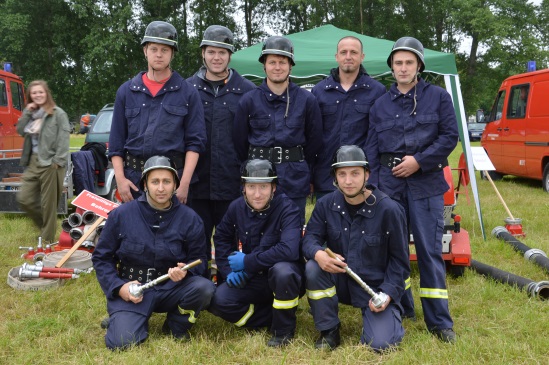 Am Samstag dem 21. Juni fand in Möringen der 2. gemeinsame Ausscheid der Verbandsgemeinde Arneburg-Goldbeck und Hansestadt Stendal statt. Klaus Schmotz (Oberbürgermeister der Hansestadt Stendal)eröffnete im Beisein von Dr. Ringhard Friedrich (Kreisbrandmeister LK SDL) Michael Geffers (Stadtwehrleiter SDL) und Ronny Hertel (Verbandsgemeindewehrleiter Arneburg-Goldbeck) den gemeinsamen Feuerwehrausscheid. Zum Wettkampf erschienen insgesamt elf Männermannschaften aus Lichterfelde, Lindtorf, Heeren, Eichstedt, Borstel, Behrendorf I, Döbbelin, Behrendorf II, Jarchau, Bindfelde und Miltern. Gesamtsieger der Verbandsgemeinde bei dem Wettkampf wurde die Feuerwehr Behrendorf II. Bei den Jugendfeuerwehren traten die Mannschaften aus der Feuerwehr Rochau, Heeren, Goldbeck, Bindfelde und Dahlen/Gohre zum Wettkampf an. Gesamtsieger der Jugendfeuerwehr wurde, wie auch im letzten Jahr, die Jugend aus Rochau mit der Unterstützung der Feuerwehr Goldbeck. Für den reibungslosen Ablauf sorgte die Verwaltung im Organisationsbüro. Die Auswertung und die Pokalübergabe nahmen dann der Verbandsgemeindebürgermeister Eike Trumpf, Verbandsgemeindewehrleiter Ronny Hertel und der Stadtwehrleiter Michael Geffers vor. Herzlichen Dank an Möringener Kameradinnen und Kameraden für die Vorbereitung und Organisation der Veranstaltung. Gleichfalls bedanken wir uns bei den Schiedsrichtern des Landkreises Stendal und Karlheinz Schwerin für ihre Leistung. 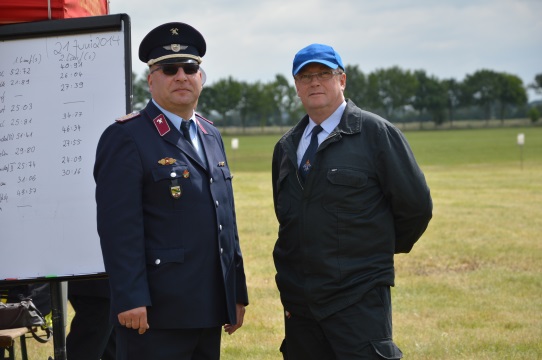 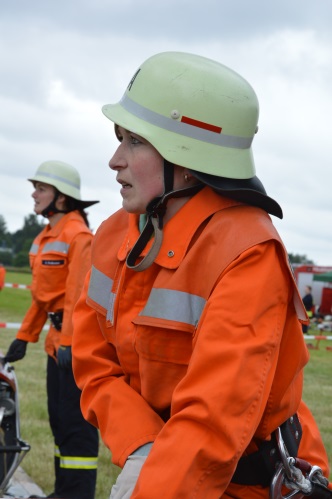 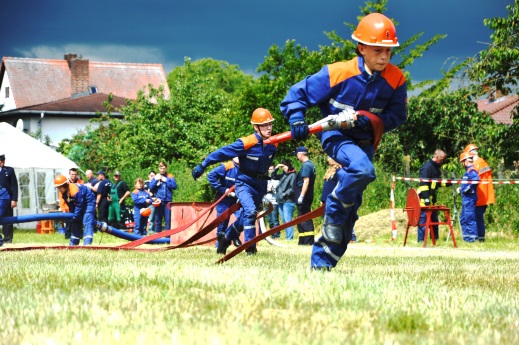 Text/Bilder Sebastian SippertErgebnisse beim Wettkampf um den Wanderpokal des Verbandsgemeindebürgermeisters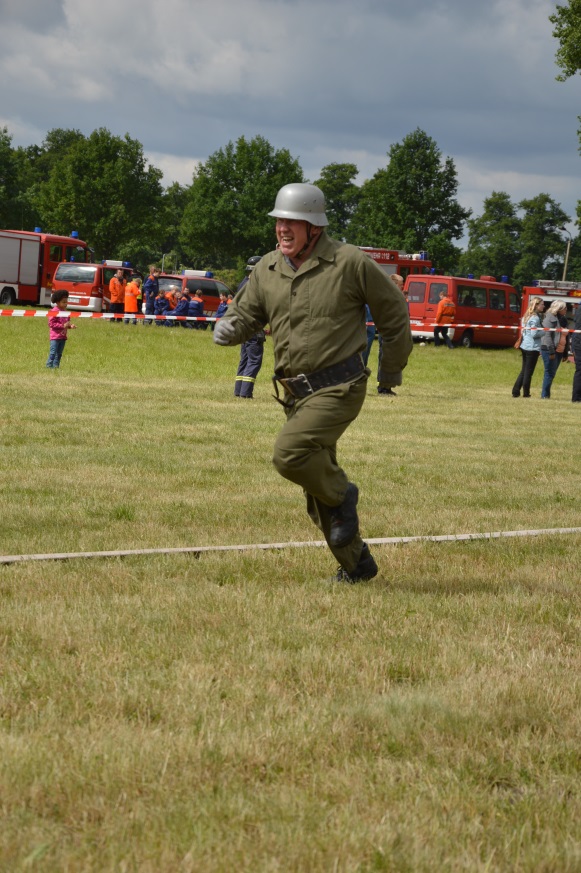 Löschangriff:Feuerwehr			Zeit		PlatzBehrendorf II			24,01 Sek.	1.Eichstedt (Altmark)		25,03 Sek.	2.Lindtorf				27,39 Sek.	3.Behrendorf I			46,34 Sek.	4.Ergebnisse beim Wissenstest der Arneburg-Goldbecker Mannschaften        Feuerwehr			Punkte		PlatzEichstedt			71		1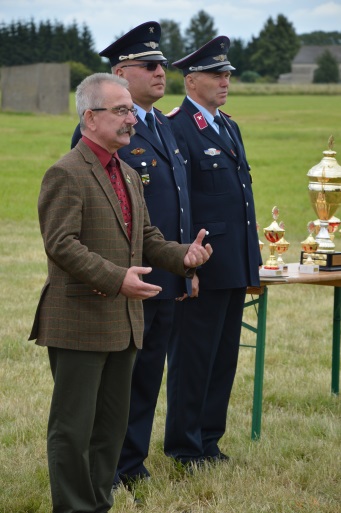 Behrendorf II			65		2	Behrendorf I			65		2Lindtorf				58		4Ergebnisse bei Stiche und Bunde Arneburg-GoldbeckFeuerwehr			Punkte		PlatzBehrendorf I			18		1Behrendorf II			17		2Lindtorf				17		2	Eichstedt (Altmark)		16		4Gesamtauswertung Wanderpokal (Löschangriff+Stiche und Bunde+Wissenstest) Arneburg-GoldbeckFeuerwehr			Punkte		Platz		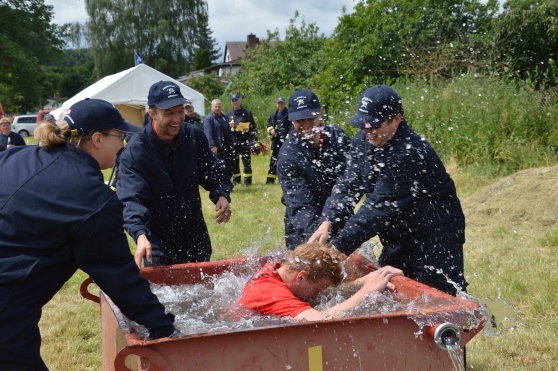 Behrendorf II			10		1Eichstedt (Altmark)		9		2Behrendorf I			8		3Lindtorf				7		4